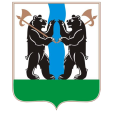 ТЕРРИТОРИАЛЬНАЯ ИЗБИРАТЕЛЬНАЯ КОМИССИЯЯРОСЛАВСКОГО РАЙОНА РЕШЕНИЕ25.07.2023						  	                № 71/518г. ЯрославльО регистрации Лобановой Ирины Валерьевны кандидатом на должность Главы Некрасовского сельского поселения Ярославского муниципального района Ярославской области, выдвинутым избирательным объединением Ярославское региональное отделение Политической партии ЛДПР – Либерально-демократической партии России на выборах Главы Некрасовского сельского поселения Ярославского муниципального района Ярославской области, назначенных на 10 сентября 2023 годаВ соответствии со статьей 50 Закона Ярославской области от 02.06.2003 № 27-з  «О выборах в органы  государственной власти Ярославской области и органы местного самоуправления муниципальных образований Ярославской области», проверив соответствие порядка выдвижения, оформление и полноту сведений в документах при выдвижении избирательным объединением Ярославское региональное отделение Политической партии ЛДПР – Либерально-демократической партии России кандидата на должность Главы Некрасовского сельского поселения Ярославского муниципального района Ярославской области Лобановой Ирины Валерьевны, территориальная  избирательная комиссия Ярославского районаРЕШИЛА:Зарегистрировать Лобанову Ирину Валерьевну, 1968 года рождения, работающую в Ярославской областной Думе, осуществляющую полномочия депутата Ярославской областной Думы, заместителя председателя комитета Ярославской областной Думы на профессиональной основе, проживающую в п. Ивняки Ярославского района Ярославской области, выдвинутую избирательным объединением Ярославское региональное отделение Политической партии ЛДПР – Либерально-демократической партии России кандидатом на должность Главы Некрасовского сельского поселения Ярославского муниципального района Ярославской области, 25.07.2023 в 17 часов 05 минут.Выдать кандидату на должность Главы Некрасовского сельского поселения Ярославского муниципального района Ярославской области Лобановой Ирине Валерьевне удостоверение зарегистрированного кандидата установленного образца.Включить сведения о кандидате Лобановой Ирине Валерьевне в текст избирательного бюллетеня для голосования по выборам Главы Некрасовского сельского поселения Ярославского муниципального района Ярославской области и в информационный плакат о зарегистрированных кандидатах.Направить решение в газету «Ярославский агрокурьер» для опубликования.Контроль за исполнением решения возложить на председателя территориальной избирательной комиссии Ярославского района С.Г. Лапотникова.Председатель территориальнойизбирательной комиссииЯрославского района                                                                                           С.Г. ЛапотниковСекретарь территориальнойизбирательной комиссииЯрославского района                                                                                             С.А. Касаткина